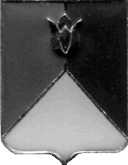 КОНТРОЛЬНОЕ УПРАВЛЕНИЕАДМИНИСТРАЦИЯ КУНАШАКСКОГО МУНИЦИПАЛЬНОГО РАЙОНА ЧЕЛЯБИНСКОЙ ОБЛАСТИ456730, ул. Ленина, 103, с. Кунашак, Кунашакский район, Челябинская область, Российская ФедерацияИНН/КПП 7460027050/746001001 тел. 2-82-72от 01.07.2022 г. № 30	ПРИКАЗО продлении плановой проверкиВ соответствии с пунктом 3 части 3 статьи 99 Федерального закона от 05.04.2013 г. № 44-ФЗ «О контрактной системе в сфере закупок товаров, работ, услуг для обеспечения государственных и муниципальных нужд», Постановлением Администрации Кунашакского муниципального района от 24.12.2020 года № 1832 «Об утверждении Порядка проведения плановых проверок при осуществлении контроля в сфере закупок для обеспечения государственных и муниципальных нужд в соответствии с Федеральным законом от 05.04.2013 года № 44-ФЗ «О контрактной системе в сфере закупок товаров, работ, услуг для обеспечения государственных и муниципальных нужд» в Кунашакском муниципальном районе», распоряжением Администрации Кунашакского муниципального района от 08.12.2021 года № 669-р, «Об утверждении Плана проведения проверок на 2022 год», с изменениями от 01.06.2022 г. № 321-рПРИКАЗЫВАЮ:Продлить плановую проверку в отношении Муниципального бюджетного учреждения "Спортивная школа "Саулык", по адресу: 456730, Челябинская область, Кунашакский район, с. Ленина, ул. Ленина, д. 95, назначенной приказом Контрольного управления от 30.05.2022 г. № 25, на 10 рабочих дней, в срок до 15.07.2022 г.Контроль за исполнением настоящего приказа оставляю за собой.Руководитель Контрольного управления администрации						  Кунашакского муниципальногорайона                                                                                                И.Р. Саитхужина